² 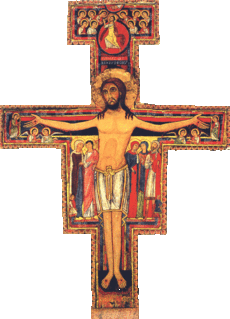 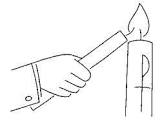 Samedi 7 Janvier18h00 : Messe des familles à Loriol. Int : Emma DANIELDimanche 8 JanvierEpiphanie. 10h00 : Messe des familles à Sarrians. Int : Messe animée par l’équipe territoriale des scouts et guides de France. Lundi 9 Janvier 2023Baptême de Jésus16h30 :  Catéchisme à Loriol. 18h00 : Messe à Loriol. Int : Annie BLANCMardi 10 Janvier16h30 : Catéchisme à Sarrians et à Loriol. 18h15 : Messe à Sarrians. Int : Claude BIEAUMercredi 11 Janvier 18h00 : Messe à Loriol. Int : Emile GRANGET18h00 : Chapelet « la France Prie » à ND des Voyageurs. Jeudi 12 Janvier8h00 : Adoration à Loriol. 8h45 : Messe à Loriol. Int : Marcelle AMOURDEDIEU 19h00 : groupe de prière saint MichelVendredi 13 Janvier8h00 : Adoration à Sarrians. 8h45 : Messe à Sarrians. Int : Alice GIRAUD Samedi 14 Janvier 202318h00 : Messe à Loriol. Int : André BALANCADimanche 15 Janvier 20232ème Dim TO10h00 : Messe à Sarrians. Int : 